Административная процедура 9.3.5.ЗАЯВЛЕНИЕо  выдаче решения о продлении срока строительства капитального строения в виде жилого дома, дачи Прошу продлить срок строительства капитального строения в виде жилого дома на предоставленном земельном участке по адресу: Гродненская область, г.п. Зельва, ул. Пушкина, д. 107 на один год, в связи с отсутствие средств для дальнейшего финансирования строительства жилого дома. К заявлению прилагаю документы:01.09.2015										И.И. Иванова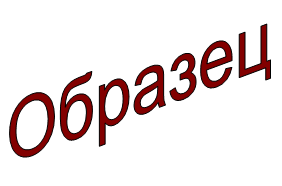 Зельвенский районный исполнительный комитетИвановой Инны Ивановнызарегистрированной по месту жительства г.п. Зельва, ул. Пушкина, д. 107паспорт КН 1730123идентификационный номер4040578К029РВ0выдан Зельвенским районным отделом внутренних дел Гродненской области, 13.06.2008тел. +375 ХХ ХХХ-ХХ-ХХ